FIGURE S1. Process of enrollment and follow-up among patients with and without HIV, 2003-2014. Abbreviations: PLWHA, people living with HIV/AIDS; HIV, human immunodeficiency virus.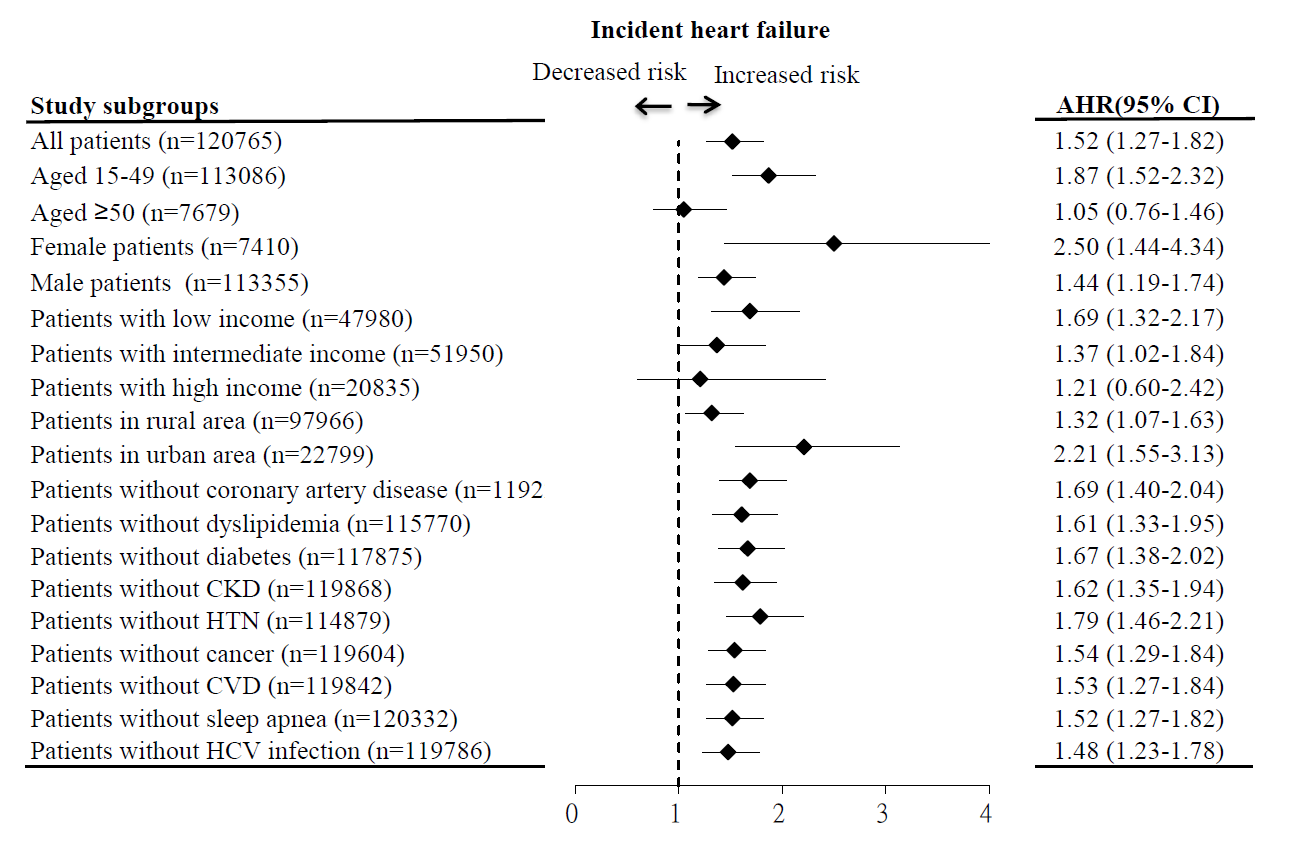 FIGURE S2. Sensitivity analysis of the associations between HIV infection and heart failure in patient subgroups, after adjustment for patient demographics and comorbidities. Abbreviations: AHR, adjusted hazard ratio; CI, confidence interval; CKD, chronic kidney disease; HTN, hypertension; CVD, cerebral vascular disease; HCV, hepatitis C virus.Supplementary table 1. Association between Different Classes of HAART and the Risk of Incident Heart Failure among PLWHASupplementary table 1. Association between Different Classes of HAART and the Risk of Incident Heart Failure among PLWHASupplementary table 1. Association between Different Classes of HAART and the Risk of Incident Heart Failure among PLWHASupplementary table 1. Association between Different Classes of HAART and the Risk of Incident Heart Failure among PLWHASupplementary table 1. Association between Different Classes of HAART and the Risk of Incident Heart Failure among PLWHASupplementary table 1. Association between Different Classes of HAART and the Risk of Incident Heart Failure among PLWHASupplementary table 1. Association between Different Classes of HAART and the Risk of Incident Heart Failure among PLWHACharacteristicNumber of patientsIncident HFFollow-up yearsIDa  (95% CI)Univariate analysisMultivariate analysisbCharacteristicNumber of patientsIncident HFFollow-up yearsIDa  (95% CI)HR (95% CI)AHR (95% CI)NRTI  No 68167569166.38108.43 (85.29-135.92)11  Yes1733711771655.31163.28 (135.04-195.69)1.70 (1.25-2.30)***1.16 (0.62-2.20)NNRTI  No 1052010688120.21120.29 (98.48-145.49)11  Yes136338652701.48163.18 (130.53-201.53)1.58 (1.17-2.12)**1.20 (0.74-1.94)Protease inhibitor  No 1530012695298.95132.22 (110.14-157.42)11  Yes88536645522.74144.98 (112.13-184.45)1.33 (0.98-1.81)1.07 (0.69-1.64)Integrase inhibitor  No 22800189136395.05138.57 (119.52-159.79)11  Yes135334426.6467.77 (13.98-198.06)1.20 (0.38-3.81)0.88 (0.27-2.92)*<.05; **<.01; ***<.001*<.05; **<.01; ***<.001*<.05; **<.01; ***<.001*<.05; **<.01; ***<.001*<.05; **<.01; ***<.001*<.05; **<.01; ***<.001*<.05; **<.01; ***<.001aevents per 100,000 person-years.aevents per 100,000 person-years.aevents per 100,000 person-years.aevents per 100,000 person-years.aevents per 100,000 person-years.aevents per 100,000 person-years.aevents per 100,000 person-years.badjusting for age, sex, comorbidities, and opportunistic infections after HIV diagnosis.badjusting for age, sex, comorbidities, and opportunistic infections after HIV diagnosis.badjusting for age, sex, comorbidities, and opportunistic infections after HIV diagnosis.badjusting for age, sex, comorbidities, and opportunistic infections after HIV diagnosis.badjusting for age, sex, comorbidities, and opportunistic infections after HIV diagnosis.badjusting for age, sex, comorbidities, and opportunistic infections after HIV diagnosis.badjusting for age, sex, comorbidities, and opportunistic infections after HIV diagnosis.PLWHA, people living with HIV/AIDS; HF, heart failure; ID, incidence density; AHR, adjusted hazard ratio; CI, confident interval; NRTI, nucleoside reverse transcriptase inhibitor, NNRTI, non-nucleoside reverse transcriptase inhibitors.  PLWHA, people living with HIV/AIDS; HF, heart failure; ID, incidence density; AHR, adjusted hazard ratio; CI, confident interval; NRTI, nucleoside reverse transcriptase inhibitor, NNRTI, non-nucleoside reverse transcriptase inhibitors.  PLWHA, people living with HIV/AIDS; HF, heart failure; ID, incidence density; AHR, adjusted hazard ratio; CI, confident interval; NRTI, nucleoside reverse transcriptase inhibitor, NNRTI, non-nucleoside reverse transcriptase inhibitors.  PLWHA, people living with HIV/AIDS; HF, heart failure; ID, incidence density; AHR, adjusted hazard ratio; CI, confident interval; NRTI, nucleoside reverse transcriptase inhibitor, NNRTI, non-nucleoside reverse transcriptase inhibitors.  PLWHA, people living with HIV/AIDS; HF, heart failure; ID, incidence density; AHR, adjusted hazard ratio; CI, confident interval; NRTI, nucleoside reverse transcriptase inhibitor, NNRTI, non-nucleoside reverse transcriptase inhibitors.  PLWHA, people living with HIV/AIDS; HF, heart failure; ID, incidence density; AHR, adjusted hazard ratio; CI, confident interval; NRTI, nucleoside reverse transcriptase inhibitor, NNRTI, non-nucleoside reverse transcriptase inhibitors.  PLWHA, people living with HIV/AIDS; HF, heart failure; ID, incidence density; AHR, adjusted hazard ratio; CI, confident interval; NRTI, nucleoside reverse transcriptase inhibitor, NNRTI, non-nucleoside reverse transcriptase inhibitors.  